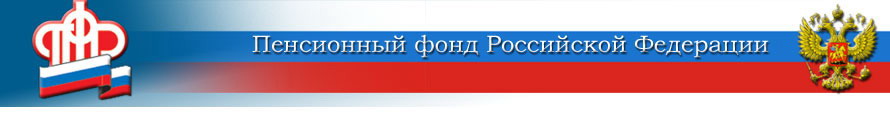 ГОСУДАРСТВЕННОЕ УЧРЕЖДЕНИЕ –ОТДЕЛЕНИЕ ПЕНСИОННОГО ФОНДА РОССИЙСКОЙ ФЕДЕРАЦИИПО ЯРОСЛАВСКОЙ ОБЛАСТИ        __________________________________________________________________       150049 г. Ярославль,     			                         пресс-служба  (4852) 59  01  28       проезд Ухтомского, д.5                                		                       факс       (4852) 59  02  82                                  					                  	            e-mail:    smi@086.pfr.ruВ приёмную Президента России – с пенсионными вопросами          Отделение Пенсионного фонда по Ярославской области сообщает, что 19 марта 2019 года с 15.00 в приёмной Президента Российской Федерации будет осуществляться приём граждан по пенсионным вопросам  управляющим Отделением Комовым Владимиром Павловичем.          Вы можете задать вопросы о назначении и перерасчёте пенсии, о ежемесячной денежной выплате, о материнском (семейном) капитале, об установлении федеральной социальной доплаты к пенсии и другие.          Консультацию можно получить по адресу: ул. Советская, д. 1/19 .Пресс-служба Отделения ПФРпо Ярославской области